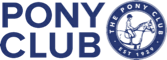 WOODLAND HUNT PONY CLUBShow Jumping Competition On Grass ArenasArea 12 Championship 2023 QualifierSpring Festival League at 80cm and 90cmSunday 4th June 2023Upper House FarmHarpsden Bottom, Henley-on-Thames, Oxon, RG9 4HYBy kind permission of Mr and Mrs T SweteClasses from cross poles up to 90cmFor Pony Club Members OnlyEntries close Sunday 28th May 2023 or when full www.horse-events.co.uk Paramedic in Attendance: SES Ambulance ServicesPhotographer in attendance: Glamorous Event PhotographyEntries Secretary: Horse Events, info@horse-events.co.uk Event Organiser: Emma Dag – woodland@pcuk.org 07801 657536About the CompetitionThe CompetitionAn encouraging event taking place on grass in roped off arenas.  Rules will follow those as set down in the Pony Club Show Jumping Rules 2023. Judges uphold the right to eliminate any rider that they feel is unsafe at any time during the competition.All competitors must have their hats tagged with the Pony Club PINK tag and have safe, clean tack.Lead ropes must be attached to the noseband or coupling only.Combinations may only compete in classes in one ring except for the Horse and Hound. PrizesIndividual Rosettes awarded to 8th place.Clear round rosettes for those not placed in Cross Poles class.BookingIf you would like to edit your horse or rider details before the closing date of the event, please login to your Horse Events account and edit your booking under the ‘MY BOOKING’ TabIf you would like to change the class, please email info@horse-events.co.uk and if there is space available, we will do this for you.For ALL changes of horse and rider substitutions after the closing date there is a £5 charge please fill out the following form online at: https://www.horse-events.co.uk/rider-horse-substitutions-form/All entries are subject to a non-refundable booking fee which will be stated online on a per class basisConditions of EntrySave for the death or personal injury caused by the negligence of the organisers, or anyone for whom they are in law responsible, neither the organisers of this event or The Pony Club nor any agent, employee or representative of these bodies, not the landlord or his tenant, accepts any liability for any accident, loss, damage, injury or illness to horses, owners, riders, spectators, land, cars, their contents and accessories, or any other personal property, whatsoever, whether caused by their negligence, breach of contract or in any other way whatsoever.  Entries are only accepted on this basis. The organisers of this event have taken all reasonable precautions to ensure the health and safety of everyone present at this event. For these measures to be effective, everyone must take all reasonable precautions to avoid and prevent accidents. They must obey the instructions of the organisers and all officials and stewards. The organisers reserve the right to refuse any entry without giving a reason.All entries must be accompanied by the correct entry fee. The decision of the judges and stewards in all cases is final.The event is open to member of The Pony Club only and will be run under The Pony Club Show Jumping rules 2023. Horses and ponies must be 5 years or older on the day of the show. All competitors must be suitably dressed in correct riding attire.  Hats must be of the standard accepted as of 1st January 2023.  See PC Show Jumping Rule Book 2023 for a table of the standards accepted. Chin straps must be correctly fastened at all times when mounted. Dogs must be under control and on a lead at all times. The organisers reserve the right to alter the programme of events as their discretion and should the event be cancelled for any reason the Organisers reserve the right to retain a proportion of the entry fees to cover their expenses.Substitution of entries. A rider may request to substitute a horse/pony for a class that he/she has entered if the Organisers are so advised and in agreement. Horse and Rider may not be substituted  - this is in effect a completely different entry.Being late for your time may result in elimination. Horse/Ponies left tied to the outside of trailers/lorries MUST NOT be left unattended.Please ensure that the area around your box is left clean and tidy.There will be no refund of entry fees without production of a Doctors or Veterinary Certificate within 7 days of the competition and any refunds may be subject to an administration fee. Riders or visitors are not entitled to be anywhere on the estate other than the specific facilities being used for the event. Anyone found on the estate will be banned for ALL future events at this venue. Schedule of ClassesAll classes £12Paramedic cover £5 per competitor Booking via www.horse-events.co.uk All entries are subject to a non-refundable booking fee which will be stated online on a per class basisMore information on the Area 12 Championship and how to qualify can be found here: https://branches.pcuk.org/oldberkeleysouth/area-12-pc-championships/More information on the Barrier health Spring Festival can be found here:https://pcuk.org/members/ridden-competitions/barrier-spring-festival-england-wales/Ring One Combinations may only jump classes in one ring, except for the horse and hound class. Ring One Combinations may only jump classes in one ring, except for the horse and hound class. Class 160cm - Area 12 Championship Qualifier Class 270cm - Area 12 Championship QualifierClass 480cm – Spring Festival LeagueClass 590cm – Spring Festival LeagueRing Two Combinations may only jump classes in one ring, except for the horse and hound class where you may jump this and in ring one. Ring Two Combinations may only jump classes in one ring, except for the horse and hound class where you may jump this and in ring one. Class 6Cross PolesLead rein permitted. Class 740cmLead rein permitted. Class 8 Horse and Hound (up to 40cm)Horse and rider complete the first half of the course, rider dismounts and completes the second half of the course with the hound.  Rider can also tag a sperate dog handler to complete the hound section. Class 950cm – Area 12 Championship Qualifier (Under 12’s only Q) Class 1060cm - Area 12 Championship Qualifier